ĐƠN ĐĂNG KÝ THI TIẾNG ANH (B1)Kính gửi:  - Ban Giám đốc Học viện Phụ nữ Việt Nam       -  Phòng Khảo thí và Bảo đảm Chất lượng Tên em là:	........................................................Mã số sinh viên (nếu có): 	........................................................Số điện thoại: .................................................................................................................Địa chỉ email: .................................................................................................................Sinh viên lớp: ......................... Ngành: .................................; Khoa: ...........................Đối tượng khác: .............................................................................................................Cố vấn học tập: Thầy/Cô: .............................................................................................Em làm đơn này để xin đăng ký thi Tiếng Anh trình độ B1.Kính đề nghị Phòng Khảo thí và Bảo đảm chất lượng tổng hợp nhu cầu này của em.Em xin cảm ơn và cam kết thực hiện theo quy định của Học viện và đơn vị tổ chức thi.Em xin chân thành cảm ơn!		Kính đơn		( Ký và ghi rõ họ tên)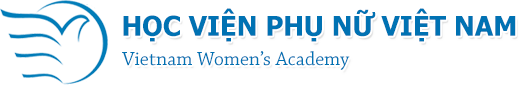 BM/KT&BĐCL-12-10